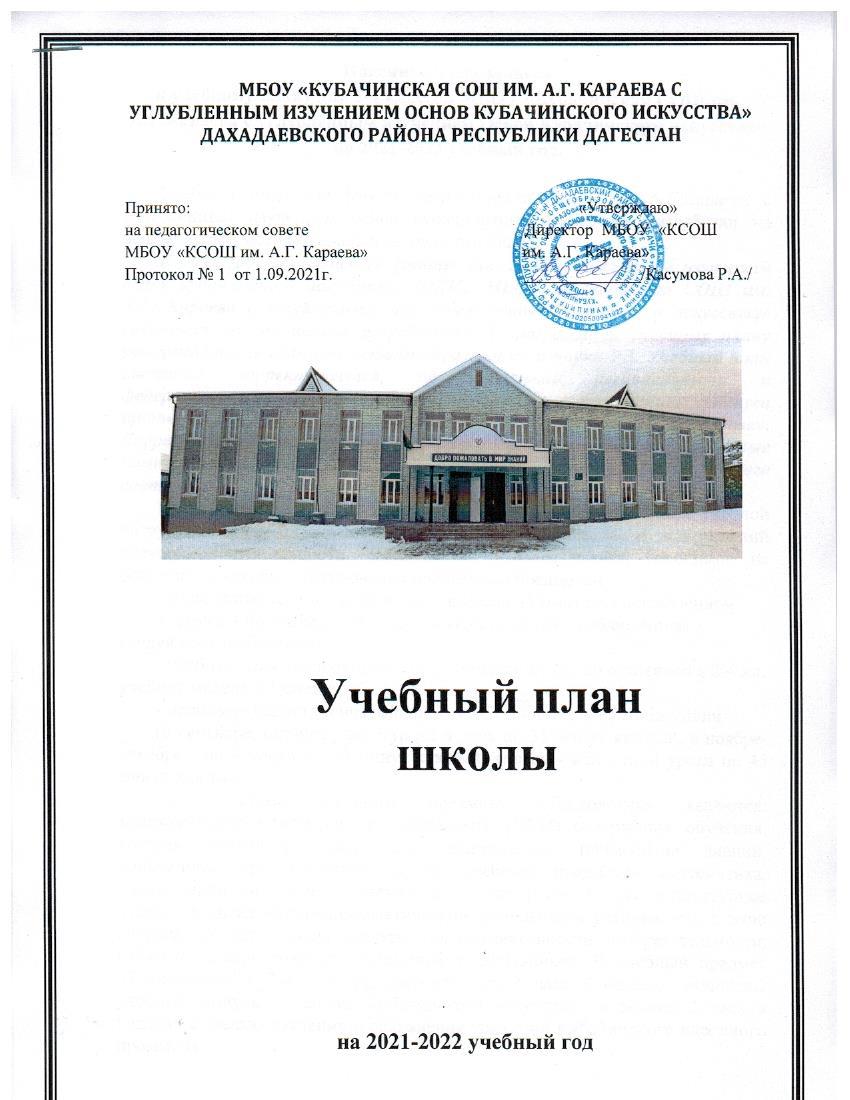 Пояснительная запискак учебному плану для 1-4 классовМБОУ «Кубачинская СОШ им. А.Г.Караева с углубленным изучением Основ Кубачинского искусства»на 2021-2022 учебный год.Учебный план для МБОУ «Кубачинская СОШ им. А.Г.Караева с углубленным изучением основ кубачинского искусства» разработан на основе примерного федерального учебного плана. В 2013 году ОУ присвоен статус школы с «углубленным изучением основ кубачинского искусства» (ОКИ). МБОУ «Кубачинская СОШ им. А.Г. Караева с углубленным изучением основ кубачинского искусства» работает по специально разработанной программе и учебному плану утверждённому Министерством образования и науки РД. Учебный план ежегодно корректируется, предложенными региональными и федеральными примерными учебными планами, с сохранением статуса школы с «углубленным изучением основ кубачинского искусства». Корректировке подвергаются только региональные и школьные компоненты. Общее количество часов к финансированию строго  соответствует федеральным учебным планам.Предлагаемый  учебный план определяет максимальный объём учебной нагрузки обучающихся и состав учебных предметов и направлений внеурочной деятельности, распределяет учебное время, отводимое на освоение содержания образования по учебным предметам.Продолжительность урока во всех классах 45 минут, за исключением 1 класса. Обучение в 1-м классе осуществляется с соблюдением следующих требований:- учебные занятия проводятся по 5-дневной в 1кл., по 6-дневной в 2-4 кл. учебной неделе в 1 смену;- используется «ступенчатый» режим обучения в первом полугодии (в сентябре, октябре - по 3 урока в день по 35 минут каждый, в ноябре-декабре - по 4 урока по 35 минут каждый; январь - май - по 4 урока по 45 минут каждый).Особенностями учебного предмета «Технология» являются: художественно-прикладная направленность (ОКИ) содержания обучения, которая позволяет реализовать практическое применение знаний, полученных при изучении других учебных предметов (математика, окружающий мир, изобразительное искусство, русский язык, литературное чтение), в интеллектуально-практической деятельности ученика; это, в свою очередь, создает условия для развития инициативности, изобретательности, гибкости и вариативности мышления у школьников. В учебный предмет «Технология» в 2-4 классах, рассчитан на 2 часа в неделю, включены учебный модуль  «основы Кубачинского искусства» в объеме 2 часа в неделю, с  целью изучения и сохранения традиций Кубачинского народного промысла. В соответствии с федеральным государственным образовательным стандартом начального общего образования в часть, формируемую участниками образовательного процесса, входит и внеурочная деятельность, которая организуется по направлениям развития личности (духовно-нравственное, социальное, общеинтеллектуальное, общекультурное, спортивно-оздоровительное).Организация занятий по направлениям раздела «Внеурочная деятельность» является неотъемлемой частью образовательного процесса в образовательном учреждении. Содержание занятий, предусмотренных в рамках внеурочной деятельности, формируется с учётом пожеланий обучающихся и их родителей (законных представителей) и реализуется посредством различных форм организации, таких, как экскурсии, кружки, олимпиады, конкурсы, соревнования, поисковые и научные исследования, общественно полезные практики, социальное проектирование и т.д.При организации внеурочной деятельности обучающихся образовательным учреждением могут использоваться возможности учреждений дополнительного образования, культуры, спорта и других организаций.Часы отведенные на школьный компонент, распределены по следующим предметам.Уроки родного языка   в каждом классе из двух часов распределены следующим образом:  1 класс. – 1ч.- математика, 1 ч. – русский язык.2 класс - 1ч.- математика, 1 ч. – русский язык.3 класс-1ч.- математика, 1 ч. – русский язык.4 класс-1ч.- математика, 1 ч. – русский язык.Внеурочная деятельность в 1-4 классах распределена по следующим дисциплинам: русский язык, математика, английский язык. В 1-4 классах по 1ч.шахматы.Примерный недельный учебный планМБОУ «Кубачинская СОШ им. А.Г. Караева с углубленным изучением основ Кубачинского искусства» (1-4 классы)на 2021-2022 учебный год Пояснительная запискак учебному плану для 5-9 классовМБОУ «Кубачинская СОШ им. А.Г.Караева с углубленным изучением Основ Кубачинского искусства»на 2021-2022 учебный год.Вторая ступень общего образования обеспечивает освоение учащимися общеобразовательных программ в условиях становления и формирования личности ребенка и направлена на развитие его склонностей, интересов и способностей к социальному и профессиональному самоопределению.Базисный учебный план для 5 - 9 классов ориентирован на 5-летний нормативный срок освоения образовательных программ основного общего образования и ориентирован на 34 учебных недель в год. Продолжительность урока – 45 минут. При проведении учебных занятий по учебным предметам «Русский язык» «Иностранный язык» (III-IX классы), «основы Кубачинского искусства» (V-IX классы), а также  «Информатика и ИКТ», «Физика» и «Химия» (во время проведения практических занятий) осуществляется деление классов на две группы при наполняемости классов 20 и более человек.Учебный предмет «Обществознание» изучается с VI по IX классы. Учебный предмет является интегрированным, построен по модульному принципу и включает содержательные разделы: «Общество», «Человек», «Социальная сфера», «Политика», «Экономика» и «Право».Учебный предмет «География» объединяет преподавание физической и экономической географии в единый синтезированный учебный предмет. Часть его содержания (элементы экономико-политического содержания) переведены в учебный предмет «Обществознание».	Учебный предмет «Технология» в 5 классе  рассчитан на 3-4 часа в неделю  и состоит из модуля  -  «основы Кубачинского искусства»    ( 3-4часа в неделю ) с  целью изучения и сохранения традиций Кубачинского народного помысла.Учебный предмет «Технология» изучается в 6,7,8 классах по 3 часа в неделю, в 9 классе по 1 часу построен по модульному принципу основы Кубачинского искусства».     В 9 классах изучается предмет «Дагестановедение» содержащее комплексное изучение истории Дагестана,  культуры и традиций народов Дагестана.Примерный недельный учебный планМБОУ «Кубачинская СОШ им. А.Г. Караева с углубленным изучением основ Кубачинского искусства» (5-8 классы)на 2021-2022 учебный год Примерный недельный учебный планМБОУ «Кубачинская СОШ им. А.Г. Караева с углубленным изучением основ Кубачинского искусства» ((9 класс) на 2021-2022 учебный год Пояснительная запискак учебному плану для 10-11 классов МБОУ «Кубачинская СОШ им. А.Г.Караева с углубленным изучением Основ Кубачинского искусства»на 2021-2022 учебный год.Среднее (полное) общее образованиеСреднее (полное) общее образование – завершающая ступень общего образования, призванная обеспечить функциональную грамотность и социальную адаптацию обучающихся, содействовать их общественному и гражданскому самоопределению. Эффективное достижение этих целей возможно при введении профессионального обучения, которое является системой специализированной подготовки (профильного обучения) в старших классах общеобразовательной школы, ориентированной на индивидуализацию обучения и социализацию обучающихся.Принципы построения учебного плана  для 10-11 классов основаны на идее двухуровневого (базового и профильного) федерального и национально-регионального компонентов государственного образовательного стандарта.Базовые общеобразовательные учебные предметы -  учебные предметы федерального и национально-регионального компонента, направленные на завершение общеобразовательной подготовки обучающихся.Профильные общеобразовательные учебные предметы – учебные предметы федерального компонента повышенного уровня, определяющие специализацию каждого конкретного профиля обучения.Предметы национально-регионального компонента и компонент образовательного учреждения для 10 и 11 классов представлены количеством часов, отводимых на их изучение.Учебный план на третьей ступени обучения направлен на реализацию следующих целей:- создание условий для дифференциации содержания обучения старшеклассников с широкими и гибкими возможностями построения индивидуальных образовательных программ;- обеспечение базового или профильного изучения отдельных учебных предметов программы полного общего образования;- установление равного доступа к полноценному образованию разным категориям обучающихся в соответствии с их способностями, индивидуальными образовательными потребностями;- расширение возможностей социализации обучающихся;- обеспечение преемственности между общим и профессиональным образованием, более эффективная подготовка выпускников школы к освоению программ профессионального высшего образования;- удовлетворение социального заказа родителей и учащихся.Вариативная часть.Учебного плана на III ступени обучения направлена на реализацию запросов социума, сохранение линий преемственности и подготовку старшеклассников к сознательному выбору профессий с последующим профессиональным образованием. При проведении занятий по учебным предметам «Иностранный язык», «Технология», «Физическая культура» (на мальчиков и девочек при наличии 6 и более девочек), «Информатика и ИКТ», а также  «Естествознание», «Физика», «Химия» (во время проведения практических занятий) и Русский язык» в 10-11 классах осуществляется деление классов на две группы при наполняемости – 20 и более человек.     В Учебном плане    выделены дополнительные часы в 10-11 классах на развитие содержания образования за счет часов вариативной части учебного плана следующих учебных предметов:- русского языка – с целью расширения и углубления знаний о языке как системе, совершенствования языковой, лингвистической и коммуникативных компетенций, развитие навыков краеведческого, стилистического и лингвистического анализа текстов;- математика – с целью развития логического мышления, пространственного воображения, алгоритмической культуры, критичности мышления на уровне, необходимом для будущей профессиональной деятельности, а также последующего обучения в высшей школе; формирования отношения к математике как к части общечеловеческой культуры через знакомство с историей ее развития; В учебный предмет «Технология» в 10 и 11 классе, рассчитанный на 2 часа в каждом классе, включен модуль  «основы Кубачинского искусства»  с целью  подготовки специалистов традиционного Кубачинского промысла.В 10-х классах как профильный модуль включен предмет «мировая художественная культура» с целью изучения достижений человечества в материальной и духовной культуре.В 10 -11 классах в Учебном плане    выделены дополнительные часы на развитие содержания образования за счет часов вариативной части учебного плана следующих учебных предметов: истории, информатики, обществознания, биологии и химии.В 10-11 классах введен  предмет «Индивидуальный проект» по которому учащиеся учатся делать проекты.Часы, отведенные на школьный компонент распределены по следующим предметам.Элективные курсы для подготовки к ЕГЭ по разным предметам (выбор учащихся)10 класс (7ч): -2 ч. – русский язык, 1 ч. математика, 1ч. биология, 1ч – информатика, 1 час - «основы Кубачинского искусства»,1час-химия.11класс (7ч): -2 ч. – русский язык, 1 ч. математика, 1ч. биология, 1ч – информатика, 1 час - «основы Кубачинского искусства»,1час-химия.Примерный недельный учебный планМБОУ «Кубачинская СОШ им. А.Г. Караева с углубленным изучением основ Кубачинского искусства» ((10-11 классы) на 2021-2022 учебный год Директор школы __________/Касумова Р.А./Предметные областиУчебные предметы                                   КлассыКоличество часов в неделюКоличество часов в неделюКоличество часов в неделюКоличество часов в неделюВсегоПредметные областиУчебные предметы                                   КлассыIIIIIIIVВсегоОбязательная частьОбязательная частьОбязательная частьОбязательная частьОбязательная частьОбязательная частьОбязательная частьРусский язык и литературное чтениеРусский язык555520Русский язык и литературное чтениеЛитературное чтение455418Родной язык и литературное чтение на родном языкеРодной языкРодной язык и литературное чтение на родном языкеЛитературное чтение на родном языкеИностранный языкИностранный язык–2226Математика и информатикаМатематика 455519Обществознание и естествознаниеОкружающий мир22228Основы религиозных культур и светской этикиОсновы религиозных культур и светской этики–––11ИскусствоМузыка11114ИскусствоИзобразительное искусство11114Технология ОКИ (основы кубачинского искусства)12227Физическая культураФизическая культура22228шахматы11114ИтогоИтого2126262699Часть, формируемая участниками образовательных отношенийЧасть, формируемая участниками образовательных отношенийЧасть, формируемая участниками образовательных отношенийЧасть, формируемая участниками образовательных отношенийЧасть, формируемая участниками образовательных отношенийЧасть, формируемая участниками образовательных отношенийЧасть, формируемая участниками образовательных отношенийВнеурочная деятельностьВнеурочная деятельность12227Максимально допустимая недельная нагрузкаМаксимально допустимая недельная нагрузка22282828106Предметные областиУчебные предметы                                   КлассыКоличество часов в неделюКоличество часов в неделюКоличество часов в неделюКоличество часов в неделюВсегоПредметные областиУчебные предметы                                   Классы5 класс6 класс7 класс8 классВсегоОбязательная частьОбязательная частьОбязательная частьРусский язык и литератураРусский язык4+24+22+22+220Русский язык и литератураЛитература1+21+21+21+212Родной язык и роднаялитератераРодной язык11114Родной язык и роднаялитератераДагестан.литература11114Иностранные языкиИностранный язык333312Математика и информатикаМатематика 55+1--11Математика и информатикаАлгебра--2+22+28Математика и информатикаГеометрия--224Математика и информатикаИнформатика--112Общественно-научные предметы История России.Всеобщая история22228Общественно-научные предметы Обществознание-1113Общественно-научные предметы География11226Естественно-научные предметыФизика--1+124Естественно-научные предметыХимия---22Естественно-научные предметыБиология11226ИскусствоМузыка11114ИскусствоИзобразительное искусство111-3Технология ОКИ (основы кубач.искусства)1+1+11+1+11+119Физическая культура и ОБЖФизическая культура333312Физическая культура и ОБЖОсновы безопасности жизнедеятельности---11Основы духовно-нравственной культуры народов РоссииКультура и традиции народов Дагестана11История ДагестанаИтого32333536136Учебные предметы                          Классы                    Количество часовв неделюВсегоУчебные предметы                          Классы                    IXВсегоФедеральный компонентРусский язык2+13Литература1+23Иностранный язык33МатематикаГеометрия2+2242Информатика и ИКТ11История22Обществознание (включая экономику и право)11География1,51,5Физика2+13Химия22Биология22ОБЖ11Физическая культура33Итого:30,530,5Родной язык и литература22Дагестановедение11География Дагестана0,50,5ОКИ (основы кубач.искусства)11Предельно допустимая аудиторная учебная нагрузка при 6-дневной учебной неделе 3636Учебные предметыУчебные предметыКлассы/Количество часов в неделю/годКлассы/Количество часов в неделю/годКлассы/Количество часов в неделю/годКлассы/Количество часов в неделю/годНаименованиеУровень изучения101011ВсегоРусский языкбазовый1+2(к)1+2(к)1+2(к)6Литература базовый3336Иностранный язык базовый3336Математикабазовый4+14+14+110История базовый2224ОбществознаниеПравобазовый222141Биологиябазовый1+1(к)1+1(к)1+1(к)4Физикабазовый2224Химиябазовый1+1(к)1+1(к)1+1(к)4Астрономиябазовый111Физическая культурабазовый3336Основы безопасности жизнедеятельностибазовый1112ГеографияЭкологиябазовый1111121Искусство (МХК)базовый11ОКИ (основы кубач.искусства)базовый1+1(к)1+1(к)1+1(к)4Информатика и информационно- коммуникационные технологиибазовый1+1(к)1+1(к)1+1(к)4Индивидуальный проектбазовый1112Дагестанская литературабазовый1112Предельно допустимая аудиторная учебная нагрузка при 6-дневной учебной неделиПредельно допустимая аудиторная учебная нагрузка при 6-дневной учебной недели37373774